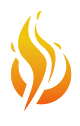 KURUM İÇ DEĞERLENDİRME RAPORUYaşayan Diller Enstitüsü MüdürlüğüKezer Yerleşkesi, Rektörlük B Blok Kat: 2                                                                                                             56100 SİİRT / TÜRKİYE04/02/2019BİRİM İÇ DEĞERLENDİRME RAPORU…………………………………………………………..1İÇİNDEKİLER  ..………………………………………………………………………………………2Birim Hakkında Bilgiler	3İletişim Bilgileri	..3Tarihsel Gelişimi	..3Misyonu, Vizyonu, Değerleri ve Hedefleri	..4Eğitim - Öğretim Hizmeti Sunan Birimleri	..5Araştırma Faaliyetinin Yürütüldüğü Birimler	5İyileştirmeye Yönelik Çalışmalar	5Kalite Güvencesi Sistemi	5Eğitim Öğretim	6Programların Tasarımı ve Onayı	..6Öğrenci Merkezli Öğrenme, Öğretme ve Değerlendirme	..6Öğrencinin Kabulü ve Gelişimi, Tanınma ve Sertifikalandırma	..6Eğitim-Öğretim Kadrosu	7Öğrenme Kaynakları, Erişilebilirlik ve Destekler	..7Programların Sürekli İzlenmesi ve Güncellenmesi	..7Ç . Araştırma ve Geliştirme	7Araştırma Stratejisi ve Hedefleri	7Araştırma Kaynakları	8Araştırma Kadrosu	8Araştırma Performansının İzlenmesi ve İyileştirilmesi	8Yönetim Sistemi	8Yönetim ve İdari Birimlerin Yapısı	..8Kaynakların Yönetimi	……8Bilgi Yönetim Sistemi	9Kurum Dışından Tedarik Edilen Hizmetlerin Kalitesi	..9Kamuoyunu Bilgilendirme	9Yönetimin Etkinliği ve Hesap Verebilirliği	10Sonuç ve Değerlendirme	…10    Adres Bilgileri………………………………………………………………………………11A. Birim Hakkında Bilgilerİletişim Bilgileri Kalite Komisyonu Başkanı Doç. Dr. Adnan MEMDUHOĞLU Rektörlük Binası B Blok Kat 2 Siirt Üniversitesi Kezer Yerleşkesi E-posta: adnanmemduhoğlu@siirt.edu..trTel: 0 (484) 212 11 11 / 3520Tarihsel GelişimiSiirt Üniversitesi Rektörlüğüne bağlı olarak Milli Eğitim Bakanlığı’nın 09.05.2013 Tarih ve 906495 Sayılı yazısı ile 28.03.1983 Tarih ve 2809 Sayılı Kanunun ek 30 Maddesine göre Bakanlar Kurulu Kararı gereği 06.06.2013 tarihinde kurulan Enstitümüz, Siirt Üniversitesi Kezer Yerleşkesi Rektörlük B Blok kat:2’de 1 adet müdür odası, 1 adet müdür yardımcısı odası, 1 adet enstitü sekreteri odası ve 1 adet memur odası olmak üzere 4 adet odadan oluşan hizmet binasında hizmet vermektedir.Enstitümüzde Kürt Dili ve Kültürü Anabilim Dalı, Süryani Dili ve Kültürü Anabilim Dalı, Arap Dili (Siirt Arapçası) ve Kültürü Anabilim Dalı olmak üzere üç anabilim dalı açılmıştır. Müdür, enstitü sekreteri ve bir memurdan oluşan personellerimizle hizmet verilmektedir.Enstitümüz, Türkiye’de yaşayan diller hakkında dil malzemesi toplayıp kayıt altına alarak bu dil malzemesi üzerinde ses bilgisi, şekil bilgisi, sözcük bilgisi, anlam bilgisi, söz dizimi ve söz varlığı çalışmaları yapılmasına öncülük etmek ve yaşayan diller alanında lisansüstü eğitim-öğretim, bilimsel araştırma ve uygulama yaparak bu diller ile ilgili çalışma yapacak nitelikli insan kaynağı yetiştirmek amacıyla kurulmuştur.Yaşayan Diller Enstitüsünün Araştırma Faaliyetleri devam etmektedir. 27/28 Mayıs 2016 da Siirt Arapçası Çalıştayı yapılmıştır. Çalıştay bildirilerinin kitap olarak basıma hazırlanma süreci devam etmektedir.            Misyonu, Vizyonu, Değerleri ve HedefleriMisyonEvrensel değerler ışığında bilgi, birikim ve becerileri ile bölgesindeki ekonomik, sosyal ve kültürel gelişmelere katkı sağlayarak, etik değerlere duyarlı, paylaşımcı, araştırmacı ve mesleki açıdan yetkin bireyler yetiştirmek.Vizyon	Eğitim, öğretim ve araştırma kalitesi ile tanınmış, yerel ve ulusal sorunları çözmeye yönelik çalışmalar yapan, evrensel değerlere saygılı, toplam kalite yönetimi ilkelerini benimsemiş, sürekli gelişen bir Enstitü olmak.DeğerlerimizTarafsızlıkEşitlikPaylaşımcılıkKatılımcılıkHoşgörülükVerimlilikÇevrecilikBilimsellikEtik Değerlere Uyum                                                                                       AdaletEvrensellikHedeflerimizYaşayan Diller Enstitüsü olarak Siirt Üniversitesinden yayılan bilimin ışığında, sahip olduğumuz dil farklılıklarına ait zenginliklerimizi koruyup geliştirmek. Bugün dünyada önemli kültürel miraslardan biri olarak kabul edilen yerel diller konusunda yazılı bir Kültür oluşturmak ve kaybolma tehlikesi ile karşı karşıya kalan dillerin kültürel devamlılığını sağlamak.    Eğitim Öğretim Hizmeti Sunan BirimlerYaşayan Diller Enstitümüzde henüz öğrenci alınamamıştır. Ancak gelecek dönemlerde öğrenci alımı için gerekli çalışmalar yapılmaktadır. Araştırma Faaliyetinin Yürütüldüğü BirimlerAraştırma Faaliyetleri, ilgili Anabilim dalları tarafından yürütülmektedir.Kürt Dili ve Kültürü Ana Bilim Dalı Başkanlığı      Doç. Dr. Cahit EPÇEÇENArap Dili ve Kültürü Ana Bilim Dalı Başkanlığı         Dr. Öğr. Üyesi Mehmet Saki ÇAKIR Süryani Dili ve Kültürü Ana Bilim Dalı Başkanlığı                  Doç. Dr. Veysel OKÇUİyileştirmeye Yönelik ÇalışmalarEnstitümüz öncelikle ilgili Anabilim Dallarında ihtiyaç duyulan Akademik Personel ve Uzman alımlarını gerçekleştirmeyi hedeflemektedir.B. Kalite Güvencesi Sistemi         Enstitümüz Misyonu, Vizyonu, stratejik hedefleri ve performans göstergeleri Enstitü Kurulu, Enstitü Yönetim Kurulu ve Anabilim Dalı Başkanları tarafından belirlenmekte ve izlenmektedir. Bu bağlamda Enstitümüzde, Birim Kalite Kurul Üyeleri oluşturulacaktır.C. Eğitim ÖğretimProgramların Tasarımı ve Onayı          Programın eğitim amaçlarının belirlenmesi, müfredatının tasarımı ve programların yeterlilikleri ilgili alanda uzmanlaşmış eğitimciler tarafından hazırlanmakta olup anabilim dalı başkanları onayıyla Enstitü Kurulunda görüşülmek üzere yönlendirilmektedir. Enstitümüzde programların onaylanma süreci ile birlikte Üniversitemiz Senatosunun onayından geçmektedir. Daha sonrasında programlar Yükseköğretim Kurulu (YÖK) tarafından onaylandıktan sonra öğrenci kontenjanları belirlenerek eğitime başlanacaktır.Öğrenci Merkezli Öğrenme, Öğretme ve Değerlendirme          Enstitümüzün fiziki alt yapısı ve akademik personel yetersizliğinden dolayı öğrenci merkezli öğrenme, öğretme ve değerlendirme yapılamamaktadır.Öğrencinin Kabulü ve Gelişimi, Tanınma ve Sertifikalandırma          Öğrencilerin kabulü ile ilgili süreçlerde Siirt Üniversitesi Enstitüler Lisansüstü Eğitim-Öğretim ve Sınav Yönetmeliği Senato Esaslarının 4. maddesi uygulanacaktır. Öğrenciler ile ilgili formlar şimdiden web sayfamızda yayınlanmaktadır.Eğitim-Öğretim KadrosuEğitim öğretim kadrosunun işe alınması, atanması ve yükseltilmeleri ile ilgili süreçler Rektörlük Personel Daire Başkanlığının sorumluluğunda yürütülmektedir.Yükseköğretim Kurulu’nun Lisansüstü program açma kriterleri uyarınca enstitümüz gerekli öğretim üyesi şartlarını taşıyamadığından öğrenci alamamaktadır.Programlara öğrenciler alındıktan sonra Enstitümüze dışarıdan ders vermek üzere öğretim elemanı seçimi ve davet edilme usulleri Anabilim dallarının teklifi ve Yönetim Kurulu Kararı ile gerçekleştirilecektir.Öğrenme Kaynakları, Erişilebilirlik ve DesteklerEnstitümüze ait ayrı bir öğrenme ortamı bulunmamaktadır. Her birim derslerini, laboratuvar uygulamalarını ilgili fakülte ve yüksekokul dersliklerinde yapacaktır.Öğrencilerin mesleki gelişim ve kariyer planlamasına yönelik Üniversitemizin Bilimsel Araştırma Projeleri (BAP) Destekleme Yönergesi kapsamında Yüksek Lisans ve Doktora tez projeleri için tez desteği sağlanacaktır.Öğrencilerin kullanımına yönelik spor salonu, , misafirhane, yurt, yemekhane, merkez kütüphanesi gibi alanlar mevcuttur. Sunulan hizmetlerin etkinliği ve verimliliğini artırmak için memnuniyet anketleri yapılmaktadır.Programların Sürekli İzlenmesi ve GüncellenmesiÇ. Araştırma ve GeliştirmeAraştırma Stratejisi ve HedefleriÜniversitemizin kuruluş yıldönümünde dereceye giren akademik personellere yayın ve atıf başarı ödülü verilmektedir. Bu kapsamda öğrencilere de başarı ödülleri verilecektir.Araştırma KaynaklarıEnstitümüzün fiziki altyapısı ve Personel yetersizliğinden dolayı faaliyetlerini yürütmek ve araştırma yapmak için yeterli değildir.Araştırma Kadrosu Enstitümüzün kendisine ait bir araştırma kadrosu bulunmamaktadır.Araştırma Performansının İzlenmesi ve İyileştirilmesiD.Yönetim SistemiÜniversitemiz, Yaşayan Diller Enstitüsü Müdürlüğü Misyon ve hedeflerine ulaşmaya çalışırken gerekli yönetim / Organizasyonel süreç ve faaliyetler icra etmekte, yönetim sistemiyle ilgili yönetim stratejisi ve hedeflerinin tutarlılığı, sürecin etkin şekilde yönetilmesi ve kurumsal performansın ölçülerek iyileştirilmesine yönelik çalışmaları yürütmeye gayret etmektedir.Yönetim ve İdari Birimlerin YapısıYönetim: Enstitü Müdürü Doç. Dr. Adnan MEMDUHOĞLUİdari      : Fakülte Sekreteri V. Mehmet Fatih ETEİdari      : Bilg. İşlet. Abdulkerim EVRENKaynakların YönetimiEnstitümüzde, insan kaynaklarının yönetimi Devlet Personel Başkanlığı ve Mali Bakanlığı tarafından onaylanan kadro cetvellerine göre üst yönetim ve Personel Daire Başkanlığı tarafından etkin olarak gerçekleştirilmektedir. İnsan kaynaklarının yönetimi personel sayısının el verdiği kadar etkin bir şekilde kullanılmaktadır. Enstitümüzde 5018 sayılı Kanun kapsamında mali kaynaklarının etkili, ekonomik ve verimli bir şekilde elde edilmesi ve kullanılması sağlanmakta olup hesap verebilirliği ve malî saydamlığı sağlamak üzere, tüm malî işlemlerin muhasebeleştirilmesi, raporlanması ve malî kontrolü yapılmaktadır. Enstitümüzde taşınır ve taşınmaz kaynakların yönetiminden Taşınır Kayıt Kontrol Yetkilisi sorumludur.Bilgi Yönetim SistemiEnstitümüzde her türlü faaliyet ve sürece ilişkin verileri toplamak, analiz etmek ve raporlamak üzere çeşitli yazılımlar kullanılmaktadır. 2013 yılında kullanılmaya başlanan Elektronik Bilgi Yayma Sistemi (EBYS) Üniversiteye gelen ve kurumda hazırlanan tüm belgelerin kayıt altına alınmasını ve yedeklenmesini sağlamaktadır. Kurum Dışından Tedarik Edilen Hizmetlerin KalitesiEnstitümüzde kurum dışından alınan idari ve/veya destek hizmetlerinin tedarik süreci 4734 sayılı Kanun ile kamu kurumlarının mal ve hizmet alımlarını düzenleyen ihale yönetmelikleri çerçevesinde yürütülmektedir. Kamu alımları platformunda ilgili anılan mevzuta göre çıkılan hizmet alımı ihalesi için idari ve teknik şartname oluşturularak alınan bu hizmetlerin uygunluğu, kalitesi ve sürekliliği güvence altına alınmaktadır. Şartnamelerde sayılan kriterleri sağlayan ve istenilen hizmet kalitesi için güvence veren yüklenicilerle sözleşme imzalanmaktadır Maliye Bakanlığından tahsis edilen ödenek tutarına göre kurum dışından alınan idari ve destek hizmetleri hakediş ödemesi öncesinde her ay düzenlenen muayene ve kabul tutanağında yetkili kontrol teşkilatı tarafından onaylanmaktadır.Kamuoyunu BilgilendirmeEnstitümüz, topluma karşı sorumluluğunun gereği olarak eğitim-öğretim, araştırma- geliştirme faaliyetlerini de içerecek şekilde faaliyetlerinin tümüyle ilgili güncel verileri kamuoyuyla paylaşmaktadır. İnternet web sayfamız güncel olup duyurular çoğunlukla burada yapılmakta, ayrıca pano ve bülten uygulamalarıyla da bilgilendirmeler yapılmaktadır.Kamuoyuna sunulan bilgilerin güncelliği ve doğruluğu ilgili birimin kontrolünde olup, web sayfası işlemleri sadece şifre verilen yetkili personelin sorumluluğunda yürütülmektedir. Öte yandan 5018 sayılı Kamu Mali Yönetimi ve Kontrol Kanunu gereği belirlenen tarihlerde Üniversitemize ait Performans Programı, Faaliyet Raporu, Aylık Mali Raporlar, Yatırım İzleme ve Değerlendirme Raporu, Bütçe Gerçekleşme Raporları ile Kurumsal Mali Durum ve Beklentiler Raporu Strateji Geliştirme Daire Başkanlığı tarafından hazırlanarak kamuoyunun bilgisine sunulmaktadır.Yönetimin Etkinliği ve Hesap VerebilirliğiEnstitümüz kalite güvencesi sistemini, mevcut yönetim ve idari sistemini, yöneticilerinin liderlik özelliklerini ve verimliliklerini ölçme ve izlemeye imkân tanıyacak şekilde tasarlamıştır. Yönetim ve idaremizi kurum çalışanlarına ve genel kamuoyuna hesap verebilirliğine yönelik bir politika izlemektedir. Kurum kültürünün oluşmasında, etkili yönetim stratejilerine, hesap verebilirlik, karara katılımcılık ve şeffaflık ilkelerine dönük çalışmalarımız devam etmektedir. Üniversitemiz iş işlemlerinde Yükseköğretim Kurulu ile Sayıştay Başkanlığı dış denetimine tabi tutulmaktadır.E. Sonuç ve DeğerlendirmeEnstitümüze henüz yeterli sayıda öğretim elemanı temini gerçekleştirilememiştir. Ayrıca öğretim elemanı yetersizliğinden henüz öğrenci alımı yapılmamıştır. Enstitümüzde öğretim elemanının azlığına rağmen alanında “Uluslararası Siirt Arapçası Çalıştayı” düzenlenmiştir. Enstitümüze yeterli sayıda öğretim elemanı tahsisi yapıldıktan sonra Enstitü bünyesinde “Yüksek Lisans” ve “Doktora” programlarının açılması için ivedi bir şekilde gerekli çalışmalar yapılacaktır. Adres BilgileriAdres: Kezer Yerleşkesi Siirt Üniversitesi Yaşayan Diller Enstitüsü Rektörlük Binası B Blok Kat: 2 Siirt / Türkiye
Telefon: +90 (484) 2121111 
Fax      : +90 (484) 2231998 
E-Posta: yasayandiller@siirt.edu.tr 
Web     :  http://yde.siirt.edu.tr/BİRİM KALİTE KURUL ÜYELERİBİRİM KALİTE KURUL ÜYELERİBİRİM KALİTE KURUL ÜYELERİBİRİM KALİTE KURUL ÜYELERİBİRİM KALİTE KURUL ÜYELERİSIRA NOADI SOYADIGÖREVİTELEFON NOE-POSTA1Doç. Dr. Adnan MEMDUHOĞLUBaşkan0484212111-3520amemduhoglu@siirt.edu.tr2Dr. Öğr Ü. Mehmet Saki ÇAKIRÜye0484212111-2957msakicakir@siirt.edu.tr3Bilg. İşlt.  Abdulkerim EVRENÜye0484212111-3880a.kerimevren@siirt.edu.tr